Задания  для 5А класса БиологияТема: «Природные зоны России» (параграф 21). Посмотреть видеоурок по ссылке:Природные зоны России. Биология 5 класс - YouTubeyoutube.com›watch?v=rpG8egwayfIЗаполнить таблицуИЗО Образец выполнения заданияПредметЗаданиеФорма контроля БИОЛОГИЯСмотри внизуВыполнить в тетради. Проверка на урокеАНГ.ЯЗ.Смотреть видео-урок по стр 76-77 https://youtu.be/R6-YXC0T3e4Стр.76 №1b – описать свой день: In the morning I… . In the afternoon I… - с использованием слов из упражнения; №2а- устно, 2b - письменноВыполнить в тетради.ИЗОТема: «Композиционное, стилевое и цветовое единство в изделиях народных промыслов».1.Посмотреть видео по ссылке https://www.youtube.com/watch?v=6KiV5w-lxhQ2. На листе начертить прямоугольник размером 17см (ширина) на 20 см (длина) и закрасить акварельными красками по образцу (имитация бересты).Проверка задания на урокеМАТЕМАТ.Урок 49 РЭШ  https://resh.edu.ru/subject/lesson/7780/main/287892/П. 4.3. читать,  №№ 777(а), 779родителям отправить фото выполненного задания на почту o.ryhlova@yandex.ruФИЗКУЛЬТУРАhttps://www.youtube.com/watch?v=KBSlSDtXXg8Проверка заданий учителем по состоянию ЧССЛИТЕРАТУРАС47-50 читать, ответить письменно на вопрос№5 на с 51, составить план пересказаhttps://resh.edu.ru/subject/lesson/7406/main/Выполненные задания прислать на почту учителя olga_shapoval73@mail.ruПриродная зонаРастенияЖивотные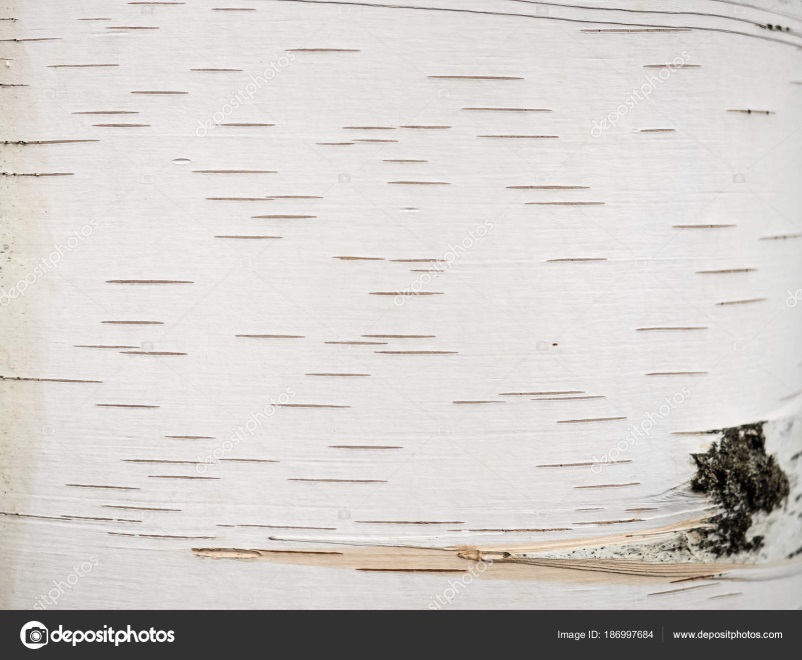 